Новое в законодательстве о банкротстве: установлены расходы должника, которые погашаются вне очередиТеперь законом установлены исключения из общих правил об очередности удовлетворения требований кредиторов. Если от своевременной оплаты зависит безопасность людей, такие расходы должника погашаются вне очереди. Это расходы должника, которые необходимы для проведения мероприятий в целях снижения угрозы возникновения техногенных, экологических катастроф, а также наступления их последствий, либо гибели людей на опасном объекте. Нововведениями, которые вступают в силу с 24 августа 2023 года, также установлены критерии определения обстоятельств, характеризующих реальность угрозы возникновения таких катастроф и их последствий. Проверка наличия обозначенных угроз проводится бесплатно федеральным или муниципальным органом контроля в соответствующей сфере деятельности в течение десяти дней после поступления запроса конкурсного управляющего или арбитражного суда. Как поясняет начальник отдела по надзору в сфере саморегулируемых организаций Управления Росреестра по Иркутской области Андрей Александрович Ксенофонтов, предварительно обращаться в арбитражный суд для принятия решения об удовлетворении требований кредитора во внеочередном порядке конкурсному управляющему не требуется. Но следует учесть, что внесенные изменения обязывают арбитражного управляющего включать в Единый федеральный реестр сведений о банкротстве сведения об осуществлении таких внеочередных расходов в срок не позднее трех рабочих дней с даты начала осуществления таких расходов.Пресс-служба Управления Росреестра по Иркутской области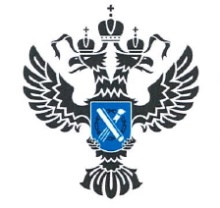 УПРАВЛЕНИЕ РОСРЕЕСТРАПО ИРКУТСКОЙ ОБЛАСТИ                   24 августа 2023 года                   24 августа 2023 года